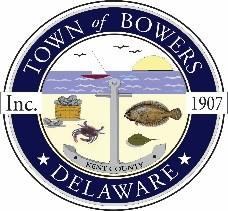 Town of Bowers3357 Main St., Frederica, DE19946(302)572-9000Bowersbeach.delaware.govAGENDAThursday, December 8, 2022Regular meeting to be brought to order at 7:00pmJoin Zoom Meetinghttps://us02web.zoom.us/j/82887557061?pwd=MFJzVmNKU3Y0UWM1UUY4aitzbEVmdz09Meeting ID: 828 8755 7061Passcode: 131772Pledge of AllegianceMINUTES AND REPORTSMeeting Minutes Approval from September, October, and NovemberTreasurer’s Report Approval for NovemberCOMMITTEE REPORTSParking Lot – Update about the ditch relocation for properties adjacent to the parking lot  Watermen’s ParkParks and Recreation Planning/Zoning Code RevisionsPublic WaterStreetsCode EnforcementBoard of AdjustmentsOLD BUSINESSUD CRDS final reportDMPO final reportDredging / JettyDrainageDISCUSSIONARPA funds: Council will seek input from residents about a list of projects that are being consideredDISCUSSION AND POSSIBLE ACTIONDiscussion and possible action to approve R-2022-08-11-01A RESOLUTION ADOPTING THE PROPOSED BUDGETS FOR FISCAL YEAR2022-2023NEW BUSINESSUpcoming Museum EventsRESIDENT CONCERNS/TOPICSCOUNCIL COMMENTSReminder: please notify Ada Puzzo or Shirley Pennington by the first Thursday of every monthif you have a concern or topic you would like to address at the next Town Meeting